МУНИЦИПАЛЬНЫЙ МЕЖВЕДОМСТВЕННЫЙ ПРОЕКТ«ЕДИНОЕ ОБРАЗОВАТЕЛЬНОЕ ПРОСТРАНСТВО РАЙОНА– ВЕКТОР ОСОЗНАННОГО ВЫБОРА ПРОФЕССИИ»Мероприятия проекта«Единое образовательное пространство района – вектор осознанного выбора профессии»Риски реализации проекта и способы их преодоления.Непринятие стратегических задач проекта руководителями ОО; риск можно снизить за счет презентации проекта, включения управленцев в процесс реализации намеченных целей и поставленных задач через участие в отдельных мероприятиях проекта; на итоговые конференции будут привлекаться педагоги – практики из других территорий Восточного образовательного округа Красноярского края, где реализуются аналогичные проекты;Отсутствие финансирования мероприятий проекта; использование партнерских отношений для участия в мероприятиях регионального уровня;Закрытый доступ материально-технической базы из-за удаленности учреждений друг от друга и учреждений высшего и средне - профессионального образования; взаимодействия организаций вокруг школ – лидеров (держателей сетевых проектов) позволит использовать ресурсы близлежащих учреждений;Отсутствие востребованных лицензированных программ; организуются команды по разработке образовательных программ (по их созданию и реализации), будут привлекаться «обкатанные программы» других территорий, будут проведены семинары по написанию и реализации новых программ;Отсутствие взаимодействия с социальными структурами, предприятиями, организациями и бизнес-сообществом; пройдут итоговые конференции по реализации проекта с привлечением СМИ, общественности, круглые столы на актуальные темы развития экономики района и интересов бизнеса. Отсутствие взаимодействия с учреждениями высшего и средне - профессионального образования; использование ресурса выпускников школ района, работающих в данных структурах.Дополнительные эффекты проекта.Школьниками всех ОО будет освоена практическая часть образовательной программы в полном объеме.Педагоги освоят новые методики мониторинга и диагностики сопровождения детей 5-18 лет.Повысится процент выпускников, выбирающих профессии, связанные сельским хозяйством.Разработаны новые программы дополнительного образования.Вырастет процент экономически грамотного населения, способного начать «свое дело».Вырастет качество жизни населения района по результатам успешности в профессии или бизнесе.Появятся новые направления экономического развития района через предпринимательство, малый и средний бизнес.Появится муниципальная централизованная сеть психолого-педагогического сопровождения и профессиональной ориентации детей и подростков.Вырастет уровень жизни населения района за счет организации новых рабочих мест и открытия новых производств при реализации экономических проектов.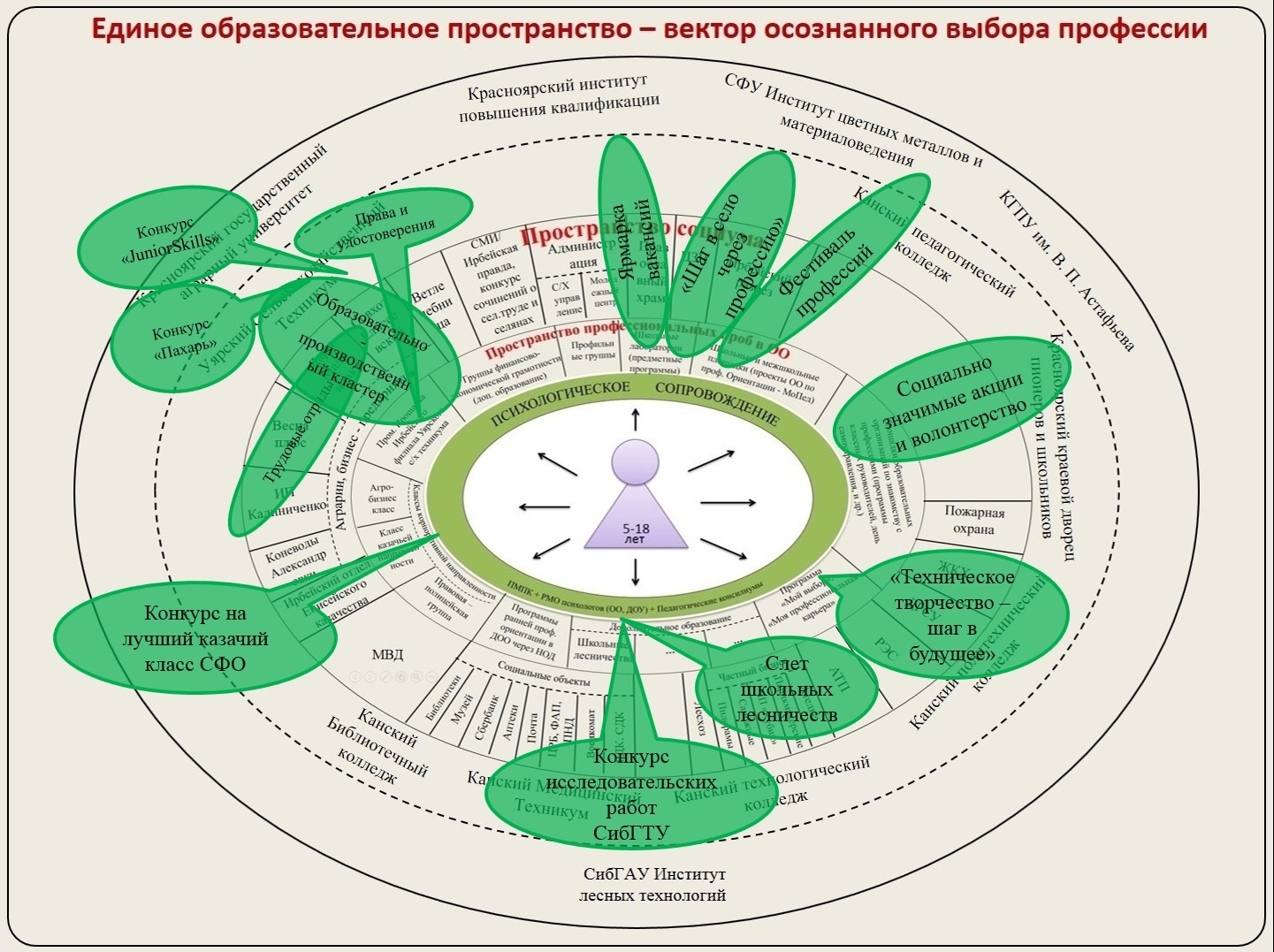 Название проектаМуниципальный межведомственный проект«Единое образовательное пространство района – вектор осознанного выбора профессии» (далее – Проект)АктуальностьПроект реализует задачи Стратегии развития муниципальной системы образования Ирбейского района до 2030года (далее – МСО).Задачей системы образования района, поставленной  муниципальной властью, является ориентация выпускников на профессии, востребованные в районе, в сельских поселениях; развития у выпускников компетенций, связанных с готовностью организовать «своё» дело, повышение экономической грамотности и социальной активности молодых людейПроблемаОтсутствие условий в образовательной среде для проведения проб по профессиям, востребованным в районе.Идея проектаСоздание единого образовательного пространства, как средства раскрытия потенциала детей и молодежи. Организация индивидуального сопровождения с раннего возраста и до выпуска из школы молодых граждан при системной работе, направленной на популяризацию сельскохозяйственных профессий, развитие экономической компетенции, подкрепленной практическими занятиями и реализацией собственных проектов на территории районаЦель проектаСоздать единое муниципальное образовательное пространство, позволяющее профессионально – сориентировать школьников на профессии, востребованные в Ирбейском районеЗадачи проектаСкорректировать основные образовательные программы общеобразовательных организаций (далее – ОО) по включению практико - ориентированных программ финансово – экономической, естественно - научной направленностиОрганизовать мониторинг склонностей, задатков и способностей ребёнка на всех уровнях образования психологическими службами.Организовать межведомственную сеть по созданию образовательной среды через реализацию программ предпрофессиональной ориентации в ОО и учреждениях среднего профессионального образованияПланируемые результаты50 % ОО скорректировали основные образовательные программы (далее – ООП) и проекты ОО в соответствии с задачами Стратегии развития МСО50 % выпускников получают качественное психологическое сопровождение в профессиональном ориентировании;100 % выпускников освоили в полном объеме практическую часть ООП ОО;За 5 лет выросло на 20 % число участников социальных проектов и конкурсов на получение грантов За 5 лет выросло на 25 % число участников конференций с образовательными и социально-значимыми проектами;За 5 лет в партнерские отношения с ОО по вопросам проведения профессиональных проб для школьников включились 8 представителей бизнес – сообщества;50 % школ реализуют проекты взаимодействия с учреждениями СПО Красноярского края и производственными структурами района по профессиональной ориентации и проведению профессиональных проб;Проводится ежегодная муниципальная межведомственная конференция «Создаем будущее сегодня» с участием школьников, педагогов, родителей, учреждений СПО, представителей бизнес – сообщества, Центра занятости населения, Молодежного центра, власти и общественностиЗа 5 лет выросло на 20 % число выпускников, определившихся с выбором профессии, востребованным в муниципалитете и вернувшихся на ПМЖ после окончания ВУЗов и СУЗов в Ирбейский районКритерии результатовПроцент выпускников, профессионально сориентированных на получение профессии, востребованной в районеПроцент школ района, заключивших соглашения с учреждениями СПО о взаимодействии по профессиональной ориентации и проведению профессиональных пробУвеличение количества проектов и бизнес – инициатив школьников, реализуемых на территории Ирбейского района.мероприятия события на 2016- ноябрь17 г (заделы)события, реализуемые в октябрь 2017-2018 уч.годусобытия, требующие поддержки или дополнительной координации в 2018-2020ггМероприятия подготовительного этапаПроведена внутренняя (муниципальная) экспертиза проекта «Единое образовательное пространство района – вектор осознанного выбора профессии» (далее – Проект) (ноябрь 2017г)Проведена внешняя экспертиза ПроектаМероприятия подготовительного этапаСоздание страницы Проекта на сайте управления образованияСоздан координационный совет Проекта (декабрь 2017г)Мероприятия подготовительного этапаСоздание страницы Проекта на сайте управления образованияОформлен и принят приказом Проект (декабрь 2017г)Включение педагогов ОО и представителей общественности и заинтересованных сторон в реализацию ПроектаПроведена презентация Проекта на совещаниях руководителей ОО районаПроведены общественные слушания ПроектаПубликации о ходе и результатах проекта в СМИ – районная газета «Ирбейская правда»Корректировка ООП ОО в соответствии с нормативной базой проекта и  использования ресурсов СПОВнесение изменений в рабочие программы педагогов курса «Твой выбор», Экономика и Право (2 ОО)В программы ОО по проведению профессиональных проб и профессиональной ориентации включены лабораторные и технические средства СПО (в т.ч. Ирбейского филиала Уярского сельскохозяйственного техникума)Проведена корректировка ООП ОО по предметам естественно - научного цикла в соответствии с задачами Проекта и усилению практической составляющей программ общего и дополнительного образованияКорректировка ООП ОО в соответствии с нормативной базой проекта и  использования ресурсов СПОВведение элективных курсов финансово-экономической грамотности в учебный план вариативной части программы ОО ( 1)Внесены изменения в содержание ООП ОО по предмету «Технология»Организована система взаимозачетов по предмету «Технология» и проводимым практическим занятиям в учреждениях СПОКорректировка ООП ОО в соответствии с нормативной базой проекта и  использования ресурсов СПОВведение элективных курсов финансово-экономической грамотности в учебный план вариативной части программы ОО ( 1)Проведена ревизия существующих и программ профессиональной ориентации в ОО, ЦЗНВыделены разделы ООП ОО с включением учебных модулей программ – основы бизнеса с погружением – в учебном процессе школВзаимодействие ОО с предприятиями, организациями и бизнес - сообществом по реализации программ ОО по профессиональной ориентации детей и молодежи в возрасте от 5 до 18 летЗаключены соглашения между ОО по использованию лабораторных и технических средств при проведении профессиональных проб и выполнению практической части ООП ООУчастие ОО в интенсивной профориентационной школе «Перспектива» на базе Уярского с/техникума Разработана система взаимозачетов реализации ООП ОО и СПО для выпускников школ и получения удостоверений трактористов - машинистов Взаимодействие ОО с предприятиями, организациями и бизнес - сообществом по реализации программ ОО по профессиональной ориентации детей и молодежи в возрасте от 5 до 18 летЗаключены соглашения между ОО по использованию лабораторных и технических средств при проведении профессиональных проб и выполнению практической части ООП ОООрганизованы и действуют трудовые отряды старшеклассников на предприятиях  в рамках образовательно-производственных кластеровОрганизована группа по специальности «тракторист - машинист» с вручением удостоверения/ свидетельства на получение права управления техническими средствамиВзаимодействие ОО с предприятиями, организациями и бизнес - сообществом по реализации программ ОО по профессиональной ориентации детей и молодежи в возрасте от 5 до 18 летЗаключены соглашения между ОО по использованию лабораторных и технических средств при проведении профессиональных проб и выполнению практической части ООП ОООрганизованы и действуют трудовые отряды старшеклассников на предприятиях  в рамках образовательно-производственных кластеровВ программы ОО по проведению профессиональных проб и профессиональной ориентации по согласованию включены лабораторные базы ВУЗов сельскохозяйственной и технической направленностиВзаимодействие ОО с предприятиями, организациями и бизнес - сообществом по реализации программ ОО по профессиональной ориентации детей и молодежи в возрасте от 5 до 18 летРеализуется проект региональной инновационной площадки МОБУ Ирбейская сош № 1 «Шаг в село через профессию» (проведение профессиональных проб). Имеется публикация в справочнике «Современное образование. Красноярский край. Из успешной школы в успешную жизнь» 2017г.Проводится Фестиваль профессий с использованием новых форм организации и расширение спектра профессий.В Фестивале профессий участвуют представители бизнес - сообществаВзаимодействие ОО с предприятиями, организациями и бизнес - сообществом по реализации программ ОО по профессиональной ориентации детей и молодежи в возрасте от 5 до 18 летПроводится Фестиваль профессий с проведением профессиональных проб на базе МОБУ Усть-Ярульской сош в партнерстве с Канским мед. колледжем, Канским технологическим техникумом для школьников района.Проводится Фестиваль профессий с использованием новых форм организации и расширение спектра профессий.В Фестивале профессий участвуют представители бизнес - сообществаВзаимодействие ОО с предприятиями, организациями и бизнес - сообществом по реализации программ ОО по профессиональной ориентации детей и молодежи в возрасте от 5 до 18 летРеализуется образовательно-производственный кластер «Село, в котором хочется работать и жить» - Елисеевская ООШ и Верхнеуринская СОШ. Имеется публикация в справочнике «Современное образование. Красноярский край. Из успешной школы в успешную жизнь» 2017г.Организован «новый» образовательно-производственный кластерВзаимодействие ОО с предприятиями, организациями и бизнес - сообществом по реализации программ ОО по профессиональной ориентации детей и молодежи в возрасте от 5 до 18 летРеализуется программа Школьного лесничестваУчастие в краевом Слете школьных лесничествУчастие в конкурсах исследовательских работ СибГТУ по экологии и развитию лесного хозяйстваОрганизация Школы предпринимательства и управления реализацией проектовСоздана интенсивная районная Школа молодого предпринимателя «бизнес – класс» и «личностного роста» на основе соглашения с краевым Дворцом пионеровРеализация плана работы «Школы предпринимательства и управления реализацией проектов»Школа предпринимательства и управления реализацией проектовОрганизация Школы предпринимательства и управления реализацией проектовСоздана интенсивная районная Школа молодого предпринимателя «бизнес – класс» и «личностного роста» на основе соглашения с краевым Дворцом пионеровУчастие в вебинарах и виртуальных уроках финансовой грамотности Школа предпринимательства и управления реализацией проектовМетодическое сопровождение по изменению содержания образованияПроведена курсовая подготовка педагогов по программам финансово-экономической грамотностиНа РМО классных руководителей и педагогов - психологов проходят практические семинары и презентация опыта по изменению содержания образования и полученному опытуОпубликованы статьи о полученном опыте и описаны педагогические практикиМетодическое сопровождение по изменению содержания образованияПроведена презентация опыта внедрения учебных курсов финансовой грамотности и получены рекомендации по реализации программ экономической грамотностиНа РМО классных руководителей и педагогов - психологов проходят практические семинары и презентация опыта по изменению содержания образования и полученному опытуОпубликованы статьи о полученном опыте и описаны педагогические практикиМетодическое сопровождение по изменению содержания образованияОрганизовано повышение квалификации педагогов по профессиональной ориентации (в т.ч. в дистанционном режиме)Районная проблемная группа по организации и проведению профпроб в дошкольном и школьном возрастеОпубликованы статьи о полученном опыте и описаны педагогические практикиМетодическое сопровождение по изменению содержания образованияУчастие педагогов в дистанционных конкурсах по разработке и реализации программ финансовой грамотностиСоздание Банка образовательных программ профессиональной направленностиПовышена квалификация лиц, проводящих профессиональные пробы школьников на производстве (в т.ч. представителей бизнес – сообщества), через прохождение курсовой подготовкиСоздание классов профильной направленностиСоздан класс профильной направленности - класс правовой направленности (полицейский) в Ирбейской СОШ № 1Созданы классы профильной направленности (классов казачьей направленности) в Ирбейской СОШ № 2 и Усть-Ярульской СОШСоздан класс профильной направленности (агро-бизнес – класса) в Усть-Ярульской СОШПрезентация творческих инициатив школьниковПроводятся конкурсные проекты Молодежного центра по презентации проектов школьников, реализуемых на территории Ирбейского районаПроводятся конкурсные проекты Молодежного центра по презентации проектов и бизнес – инициатив школьниковПроводятся конкурсные проекты Молодежного центра по презентации проектов и реализуемых бизнес – инициатив школьников на территории Ирбейского района Презентация творческих инициатив школьниковПроводятся конкурсные проекты Молодежного центра по презентации проектов школьников, реализуемых на территории Ирбейского районаПроводятся акции «Я успешен в своей профессии» с привлечением выпускников школ прошлых лет (в системе волонтерства)Проводятся конкурсы «Образ жизни профессионала» с привлечением выпускников школ прошлых летУчастие в краевых мероприятиях (конкурсах, соревнованиях, состязаниях) по профессиональным пробам, профессиональной ориентации и формированию профессиональных компетенций школьниковУчастие в краевых конкурсах молодых профессионалов (Juniorskils, Пахарь) принимают участие школьники ООУчастие в краевых конкурсах молодых профессионалов (Juniorskils, Пахарь и др.) принимают участие школьники ОООО принимают участие в смотре - конкурсе СФО на звание Лучшего казачьего классаУчастие в краевых мероприятиях (конкурсах, соревнованиях, состязаниях) по профессиональным пробам, профессиональной ориентации и формированию профессиональных компетенций школьниковУчастие в краевых конкурсах молодых профессионалов (Juniorskils, Пахарь) принимают участие школьники ООУчастие в краевых конкурсах молодых профессионалов (Juniorskils, Пахарь и др.) принимают участие школьники ООШкольники принимают участие в конкурсах молодых профессионалов регионального и федерального уровнейОрганизация Передвижного мобильного Центра мониторинга и диагностики для детей от 5 до 18 лет  для организации единого пространства сопровожденияПроведена корректировка плана работы школьных психологических консилиумов и районного методического объединения педагогов – психологов в соответствии с задачами ПроектаПроведена корректировка плана работы ПМПК в соответствии с задачами ПроектаПроводится поэтапный мониторинг дошкольников и школьников с 5 до 18 лет Передвижным мобильным Центром мониторинга и диагностикиОрганизация Передвижного мобильного Центра мониторинга и диагностики для детей от 5 до 18 лет  для организации единого пространства сопровожденияПроведена корректировка плана работы школьных психологических консилиумов и районного методического объединения педагогов – психологов в соответствии с задачами ПроектаПроводится стартовая диагностика 9-10 классов для выявления склонностей и задатковПроводятся консультации по профессиональному определению детям и их родителямВзаимодействие между ОО, ВУЗами, СПО, учреждениями дополнительного образованияРеализуется внутриведомственный проект «МоПед» на базе Тальской СОШ с включением в сетевую кооперацию Благовещенской СОШ и Степановской СОШОО участвуют в проведении Дней открытых дверей ВУЗов и учреждений СПО в активной формеРазвитие проекта «Техническое творчество –шаг в будущее» с использованием технической и лабораторной базы ВУЗовВзаимодействие между ОО, ВУЗами, СПО, учреждениями дополнительного образованияОО участвуют в выездных Ярмарках вакансий СПО и ВУЗовОО участвуют в проведении Дней открытых дверей ВУЗов и учреждений СПО в активной формеРазвитие проекта «Техническое творчество –шаг в будущее» с использованием технической и лабораторной базы ВУЗовВыявление проблем и постановка задач на следующий периодПроведены круглые столы по организации мест проведения профессиональных проб и презентации мониторинга профессиональной пригодности школьниковПодводится ежегодная межведомственная конференция «Создаем будущее сегодня» с привлечением родителей, учреждений СПО, представителей бизнес – сообщества, УЦЗН, Молодежного центра, власти и общественностиПроходит презентация проектов и бизнес – инициатив школьников для их возможного продвижения и реализации